3º ESO TRABAJO 19 DE MAYO1º EJERCICIOS DE REPASO 17 y 18 DE LA PÁGINA 1162º SOLUCIÓN PÁGINA 101: 7 y 8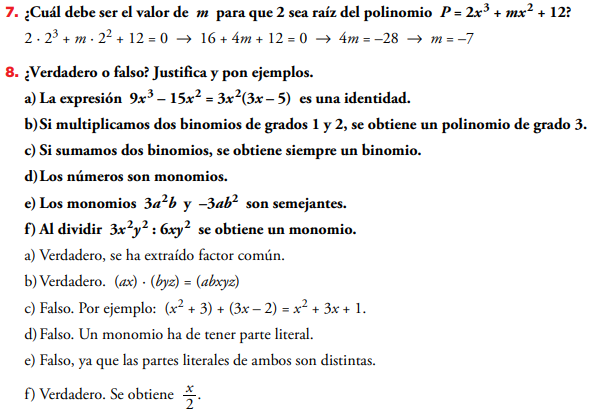 